臺北市立中正高級中學109學年度人工智慧（AI）課程招生說明會實施計畫依據臺北市立中正高級中學人工智慧AI課程實施計畫目的（一）增進國中學生及家長對本校人工智慧課程之認識。（二）提升學生對人工智慧學程教育發展重點與課程規劃之瞭解。辦理單位臺北市立中正高級中學說明會時間109年6月5日（星期五）下午6:30至7:30，說明會場地容納人數將視疫情狀況調整。說明會地點本校學生活動中心1樓介壽廳 （臺北市北投區文林北路77號）說明會流程參加對象
國中9年級學生及家長，歡迎報名參加報名方式為有效統計出席人數，請有意參與說明會人員，請於6/3日（星期三）中午12點前上網登錄表單https://reurl.cc/9Eb3l8或掃描下方QR CODE進行報名。報名表單QR CODE：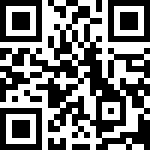 配合校園防疫政策，本次說明會以學生為單位，1位學生最多可報名兩位參與者。（如1學生1家長或是2家長出席）若因人數過多，說明會報名額滿，而無法錄取，及當天無法前來與會者，可至中正高中學校官網http://w3.ccsh.tp.edu.tw/下載當日資料觀看。因應校園防疫政策，請與會者配戴口罩並配合進入校園量測體溫等防疫作業。相關說明會計畫內容疑問，請洽中正高中設備組長蘇致嫺，電話（02）2823-4811分機230，電子信箱：equipccsh@webmail.ccsh.tp.edu.tw 。本計劃陳請校長核可後實施，修正時亦同。本校交通方式：（一）汽車駕駛中山高速公路(重慶北路交流道下)往士林方向，可選擇下列二路徑：1. 經百齡橋過橋後左轉承德路，再右轉文林北路。2. 直走中正路左轉文昌路經文昌橋過橋後左轉文林北路。（二）捷運及公車搭乘淡水信義線至明德站下車，往明德國中方向直走明德路至文林北路左轉後直走，進入文林北路75巷；或可於明德站下車後搭乘公車508、508區、536路線至中正高中站下車。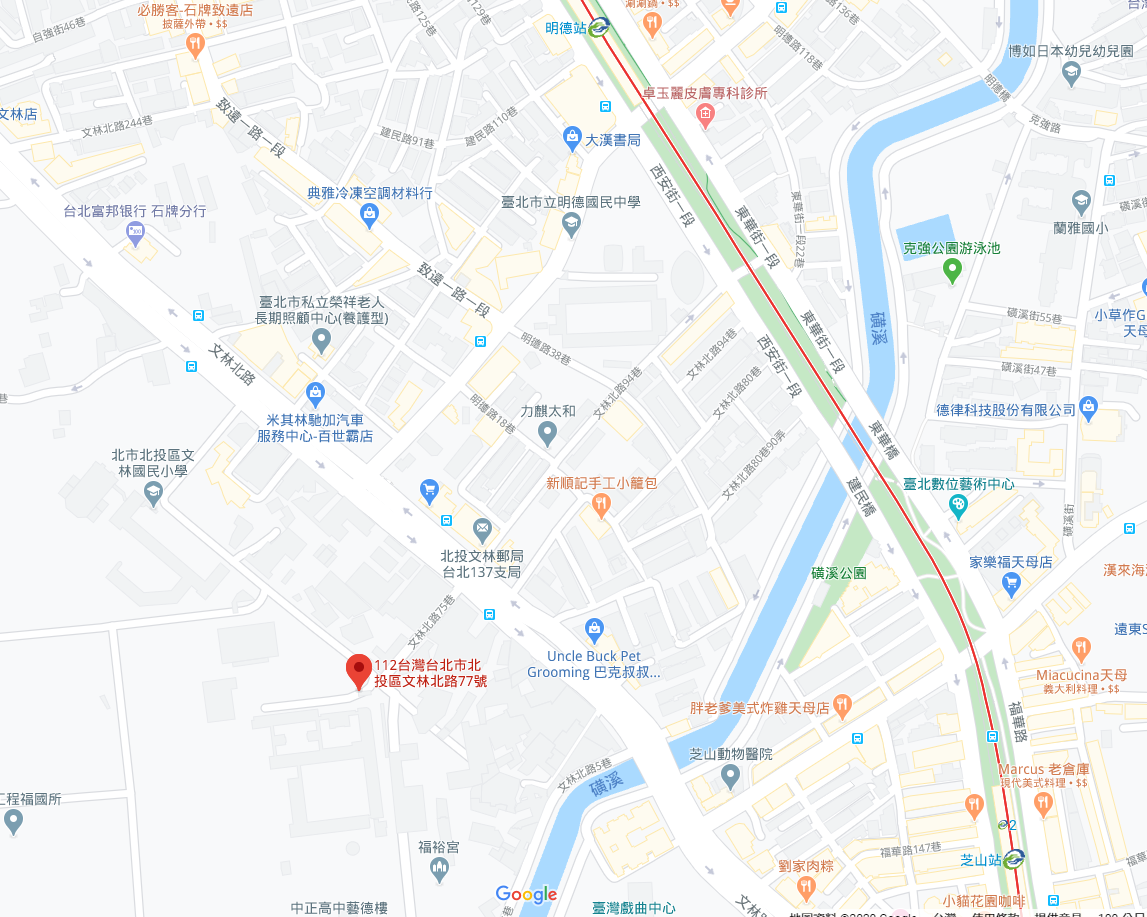 時間內容備註18：30 - 18：45報到18：45 - 18：55學校介紹18：55 - 19：10中正高中人工智慧（AI）課程說明19：10 - 19：30座談Q&A19:30 -賦歸